Bekanntmachung der TagesordnungAlle interessierten Gemeindebürgerinnen und –bürger sind dazu eingeladenBitte beachten Sie folgende Hinweise:Aufgrund der COVID-19 Pandemie findet in diesem Jahr nur eine Bürgerversammlung statt.Eine vorherige Anmeldung zur Teilnahme an der Bürgerversammlung per E-Mail an poststelle@vg-donaustauf.de oder telefonisch unter 09403-95020, ist bis spätestens 30. Oktober 2020, erwünscht.Besucher werden gebeten, den Mindestabstand von 1,50 Meter einzuhalten. Ab Betreten der Sporthalle ist eine Mund-Nase-Bedeckung zu tragen. Diese ist selbst mitzubringen und kann am Platz oder bei eigenen Redebeiträgen abgenommen werden.Es wird eine Dokumentation der Besucher mit Angabe von Namen und Erreichbarkeit zumindest einer Person je Hausstand erfolgen.Nicht an der Bürgerversammlung teilnehmen dürfen:-Personen mit Kontakt zu COVID-19-Fällen in den letzten 14 Tagen-Personen mit unspezifischen Allgemeinsymptomen und entsprechenden Symptomen jeder Schwere.Speisen und Getränke werden nicht gereicht!Es gelten die jeweils aktuellen Richtlinien der Bayerischen Staatsregierung bezüglich des Infektionsschutzgesetzes (IfSG) bzw. die dann gültigen Allgemeinverfügungen der VG Donaustauf.Markt Donaustauf, 21.10.2020Jürgen Sommer1. BürgermeisterVerwaltungsgemeinschaft DonaustaufFür Markt DonaustaufVerwaltungsgemeinschaft DonaustaufFür Markt Donaustauf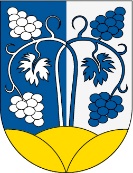 Am Donnerstag, 05.11.2020, um 19:30 Uhrfindet Sporthalle Donaustauf eineöffentliche Bürgerversammlungmit folgender Tagesordnung statt.1.Rechenschaftsbericht und Mitteilungen des Bürgermeisters2.Fragen, Wünsche, Anregungen und Diskussion zum Rechenschaftsbericht 3.Anträge aus der BürgerschaftGez.Angeschlagen am:22.10.2020Abgenommen am:06.11.2020